Opening Introduction & welcome, Local arrangements, IPR call [Tepelmann, Chaulot-Talmon]
Gyorgy Rethy welcome participants and open the meeting.
Call for IPRs (clause 4.1 of the ETSI IPR Policy, Annex 6 of the Rules of Procedure): "The attention of the members of this Technical Body is drawn to the fact that ETSI Members shall use reasonable endeavours to inform ETSI of Essential IPRs in a timely fashion. This covers the obligation to notify its own IPRs but also other companies’ IPRs.The members take note that they are hereby invited:-to investigate in their company whether their company does own IPRs which are, or are likely to become essential in respect of the work of the Technical Body,-to notify to the Chairman or to the ETSI Director-General all potential IPRs that their company may own, by means of
	the IPR Information Statement and the Licensing Declaration forms that they can obtain from the secretariat"Members are encouraged to make general IPR undertakings/declarations that they will make licenses available for all their IPRs under FRAND terms and conditions related to a specific standardization area and then, as soon as feasible, provide (or refine) detailed disclosures."The attention of all participants to the meeting was drawn to the fact that ETSI activities are subject to all applicable antitrust and competition laws and that compliance with said laws is therefore required by any participant of the meeting, including the Chairman and Vice-Chairmen."No IPR declare.Approval of agenda, allocation of contributions to Agenda Items [Chaulot-Talmon]Agenda is reviewed, revision 2 will be uploaded and approved: Presentation of incoming Liaisons & follow-up decisionsTopics: discussion of incoming liaisons (if any) and decision on potential responses & follow-up actions. 
LS IN: LS from ITU-T Study Group 17 to TC MTS MTS(18)075012Reports from GA, Board, & OCG Meetings 
ISG NFV, the STF 
ISG MEC, the STFWork Program Update
DES/MTS-0020187312, Methods for Testing and Specification (MTS) The Testing and Test Control Notation version 3; Part 12: Using WSDL with TTCN-3
Agreed to stop this WI as no progress made since 3 years.
AP(75)001: ECT Stop the WI, DES/MTS-0020187312Topics: Review of Action list
 MTS WG TSTMTS TST Status Report
Sasha Hackel presented a status report of WG MTSTST. MTS TST#5 meeting took place on 26.09.2018:Liaisons: No answered to LS sent to One M2M, TC Cyber, TC SmartM2M
Good progress made with OPCF
In a first official telco between ETSI and OPCF, the different kinds of collaborations were explained, very positive feedback from OPCF, Next F2F meeting will be in mid or end October
WI progress, 3 early drafts updated presented during the meeting
MTS_TST Flyer has been produced and will be uploaded to the ETSI portal, so that the link will be shared.           MTS TST Progress Report is approved by TC MTSTTCN-3TTCN-3 base standards & extensions (STF 550) - 
Jens Grabowski presented STF 550 Progress report milestone A.
First session held in July, 29 CR resolved.
Next session will be in October in Budapest.
Further workplan will be discussed after the October session
Presentation of the work of the STF will be done in UCAAT in Paris
The STF 550 Progress Report is approved by TC MTS.
3.2	TTCN-3 Conformance (STF 548)	Related contribution: MTS(18)075011
	STF 548 Final Report presented by Andras Kovacs.
	The following required tasks have been completed by STF 548:Analysis of changes in the core language between 4.8.1 and 4.9.1Update of PICS, test purposes, and existing conformance testsCompleted unvalidated deliverables: Extension of implementation conformance statement (ICS).Completed unvalidated deliverables: Extension of test suite structure and test purposes - for part 1 and part 9 (TSS & TP).Completed unvalidated deliverables: Extension of abstract test suite (ATS) and IXITValidation of tests on multiple tools (Elvior and Spirent tools)Completed validated deliverables: Extension of implementation conformance statement (ICS).Completed validated deliverables: Extension of test suite structure and test purposes - for part 1 and part 9 (TSS & TP).Completed validated deliverables: Extension of abstract test suite (ATS) and IXIT including validation on multiple tools6 Final drafts uploaded for Approval.Gyorgy Rethy thanks Andras and Tomas for their work and Final report and final drafts are approved by TC MTS.3.3	STF ToR for TTCN-3 Evolution 2019	Related contribution:  MTS(18)075003	Jens Grabowski presented a ToR proposal for TTCN-3 Evolution 2019.
It is agreed to include:Review the TTCN3 leaflet with latest updateThe STF will provide to the TET (TTCN-3 Editorial Team a list of Technical changes useful for users, the TET group will insert it in the News section
AP(75)002: Jens Grabowski will come back to MTS with a final proposal by mid October 2018, related new work items will be created and send together with the ToR in Remote Consensus for Final Approval3.4	STF ToR for TTCN-3 Conformance 2019Related Contribution:  MTS(18)075010Andras Kovacs presented a proposal following some initial discussion with experts from the TTCN-3 evolution STF.It is agreed to include:JSON mapping in the conformance testing.OOO mapping Unvalidated test cases based on latest drafts of the standardsAP(75)003: Andras Kovacs and Thomas Urban will come back to MTS with a final proposal by mid October 2018, related new work items will be created and send together with the ToR in Remote Consensus for Final ApprovalUCAATEverything on track, program available at: https://ucaat.etsi.org/TDLTDL/TOP presentation at Board meeting Related Contribution MTS(18)075015
Andreas Ulrich presented a presentation which will be made at the ETSI Board on 28th September on the TOP project.Open issues related to TDL and TOP:How to balance efforts in TDL standardization vs TOP contributionsResources and funding of TOP needed to implement its roadmapTDL Future Related Contribution: MTS(18)075014Comment from Michele: Periodic online meeting will be very useful and open to all parties involved with TDL.Kick off meeting will be organized by Andreas who will lead the activity.Gyorgy Rethy mentioned that one issue is the lack of tools available.AP(75)004: Andreas Ulrich will organize a Kick off meeting on TDL/TOP on regular basisSpecification and testing of REST API in ETSI
Related contribution: MTS(18)075013Michele Carignani reported on the development for specification of REST API, interfaces which are specified in REST way.CTI foreseen the need for a methodology for ETSI TBs to move faster from specification to implementation with high quality specifications.The development of official ETSI guides for API specification and testing would support:Consolidation of efforts: TBs and PPs would be able to leverage from others’ experienceDelivery time of specificationsStandards quality (specification, testability, interoperability)Some example of specifications already develop in some ETSI groups were presented as example.MTS could contribute with a WI, an ETSI guide, or a specification, to provide guidance and methodology in a deliverable which could be used a reference by all ETSI groups. Several ETSI groups would beneficiate from this guide, but development need to be done quite quickly. Several MTS delegates supported the proposal, which is fully in line with the goal of TC MTS, to serve other ETSI groups in term of Methodology and guidance. Analysis in consultation with other TB would be first needed to define the scope of the guide. STF request seems to be appropriate to speed up the development process and allow experts to coordinate with other ETSI groups.Decision: Create a WI and STF ToR request.
NWI: MTS(18)075016 APPROVEDETSI GUIDE; Methodology for RESTfull APIs specifications and testing
Supporting Companies: Ericsson, Siemens, University of Gottingen, Elvior, Cinderella.AP(75)005: First draft ToR on Methodology for RESTfull APIs specifications and testing will prepare by Michele Carignani, it is suggested to propose to ETSI Members active in ETSI groups who will need this document to act as supporting companies.Meeting Wrap upDecisionSTF 550 Progress Report Milestone A MTS(18)000004 APPROVEDSTF 548 Final Report MTS(18)075011 APPROVED6 final drafts on TTCN-3 Conformance APPROVED
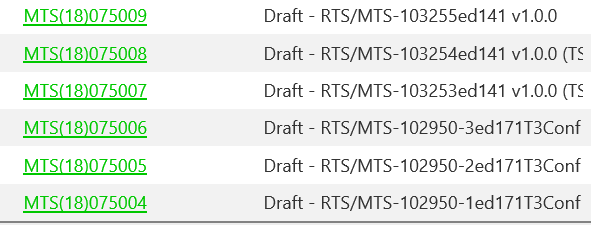 New Work Item: ETSI GUIDE; Methodology for RESTfull APIs specifications and testing 
MTS(18)075016 APPROVEDMTS TST Progress Report is endorsed by TC MTS APPROVEDStop WI: DES/MTS-0020187312, Methods for Testing and Specification (MTS) The Testing and Test Control Notation version 3; Part 12: Using WSDL with TTCN-3 APPROVEDActions listCalendar of future meetings & Events
Participant ListTitle*:MTS#75 Draft Meeting ReportMTS#75 Draft Meeting ReportMTS#75 Draft Meeting Report26-27 September 201826-27 September 201826-27 September 2018from Source*:ETSIETSIETSIContact:Emmanuelle Chaulot-Talmon Emmanuelle Chaulot-Talmon Emmanuelle Chaulot-Talmon input for Committee*:MTSMTSMTSContribution For*:DecisionXDiscussionInformationSubmission date*:2018-30-092018-30-092018-30-09Meeting & Allocation:MTS#75MTS#75MTS#75Action NumberAction StatusAP (74)001ECT to update WP with new schedule and change of rapporteur for WIs MTS TST CompletedAP (74)002Axel Rennoch to provide the MTSTST WG and MTS with a draft LS prior to approval by RCCompletedAP (74)003Jens Grabowski to provide a list of Technical changes useful for user, and send it to TET group to be inserted in the News section
Jens will provide an update MTS and Gyorgy  Rethy will update the websiteOn goingAP (74)004ECT to prepare the LS to ITU with the 8 deliverables published. If the Object Oriented is ready on time it will be sent later to ITU. (Latest 3rd September) CompletedAP (74)005Gyorgy Réthy to provide the list of editorial comments on DES/MTS-203790-00FCompletedAP (74)006Jens Grabowski to update DES/MTS-203790-00F and provide a new final draft version to MTS.CompletedAP (74)005STF 550 TTCN-3 Review the TTCN3 leaflet to include JSON mapping, Advance Matching, and OOF before UCAAT to be done for 2019ongoingAP(74)006TDL SC to discuss further possible actions in the next call how and what to do to continue to progress with TDL and report to MTS.
No call organized, an update will be presented by Andreas.closedAP(74)007Andras Kovacs: Update the Progress Report with the change in the STF work plan and the sessions done.completedAP(74)008Andras Kovacs: Approach the TTCN-3 evolution STF to evaluate the need on the content of up coming conformance STF (Including OOF or other extensions) and provide draft STF ToR proposal for next MTS meetingcompletedAP (73)004Andreas Ulrich, Gyorgy Rethy: Propose concrete projects that could be used for pilot StudyOngoingAP (73)003PM, GA, MK: add CRs for open questions  inheritanceclearer separation of locally ordered and globally ordered behaviourother wishes Still outstanding Philip to contact Marti and GustavOn GoingAP (73)001Michele to launch discussion on the list on potential work on Testing RESTful APIs in ETSI
Scope of the testing is still being discussed in ISG NFV. To be followed.CompletedAction NumberAction StatusAP(75)005First draft ToR on Methodology for RESTfull APIs specifications and testing will prepare by Michele Carignani, it is suggested to propose to ETSI Members active in ETSI groups who will need this document to act as supporting companies.AP(75)004Andreas Ulrich will organize a Kick off meeting on TDL/TOP on regular basisAP(75)003Andras Kovacs and Thomas Urban will come back to MTS with a final proposal by mid October 2018, related new work items will be created and send together with the ToR in Remote Consensus for Final ApprovalAP(75)002Jens Grabowski will come back to MTS with a final proposal by mid October 2018, related new work items will be created and send together with the ToR in Remote Consensus for Final ApprovalAP(75)001ECT to close WI DES/MTS-0020187312AP (74)003Jens Grabowski to provide a list of Technical changes useful for user, and send it to TET group to be inserted in the News section
Jens will provide an update MTS and Gyorgy  Rethy will update the websiteOn goingAP (74)005STF 550 TTCN-3 Review the TTCN3 leaflet to include JSON mapping, Advance Matching, and OOF before UCAAT to be done for 2019ongoingAP (73)004Andreas Ulrich, Gyorgy Rethy: Propose concrete projects that could be used for pilot StudyOngoingAP (73)003PM, GA, MK: add CRs for open questions  inheritanceclearer separation of locally ordered and globally ordered behaviourother wishes Still outstanding Philip to contact Marti and GustavOn GoingEventDateVenue - [host]StatusUCAAT 16-18 OctoberParisConfirmedMTS#7623pm/24 JanuaryTBDMTSTST WG#623am January TBDMTS#7722-23 May 2019ETSI, Sophia AntpolisConfirmedMTSTST WG#622 May 2019ETSI, Sophia AntpolisConfirmedTitleLast nameFirst NameOrganisationDr.AdamisGusztavEricsson LMMr.CarignaniMicheleETSIMrs.Chaulot-TalmonEmmanuelleETSIProf.GrabowskiJensInstitut für InformatikMr.HackelSaschaFraunhofer FOKUSMr.KäärikMarttiOU ElviorMr.KovacsAndrasBroadBitMr.KristoffersenFinnCinderella ApSMr.LehtmetsAndrusOU ElviorMr.MakedonskiPhilipInstitut für InformatikMr.RennochAxelFraunhofer FOKUSDr.RéthyGyörgyEricsson LMDr.UlrichAndreasSiemens AG